Le Grand-Quevilly, le 01 octobre 2021
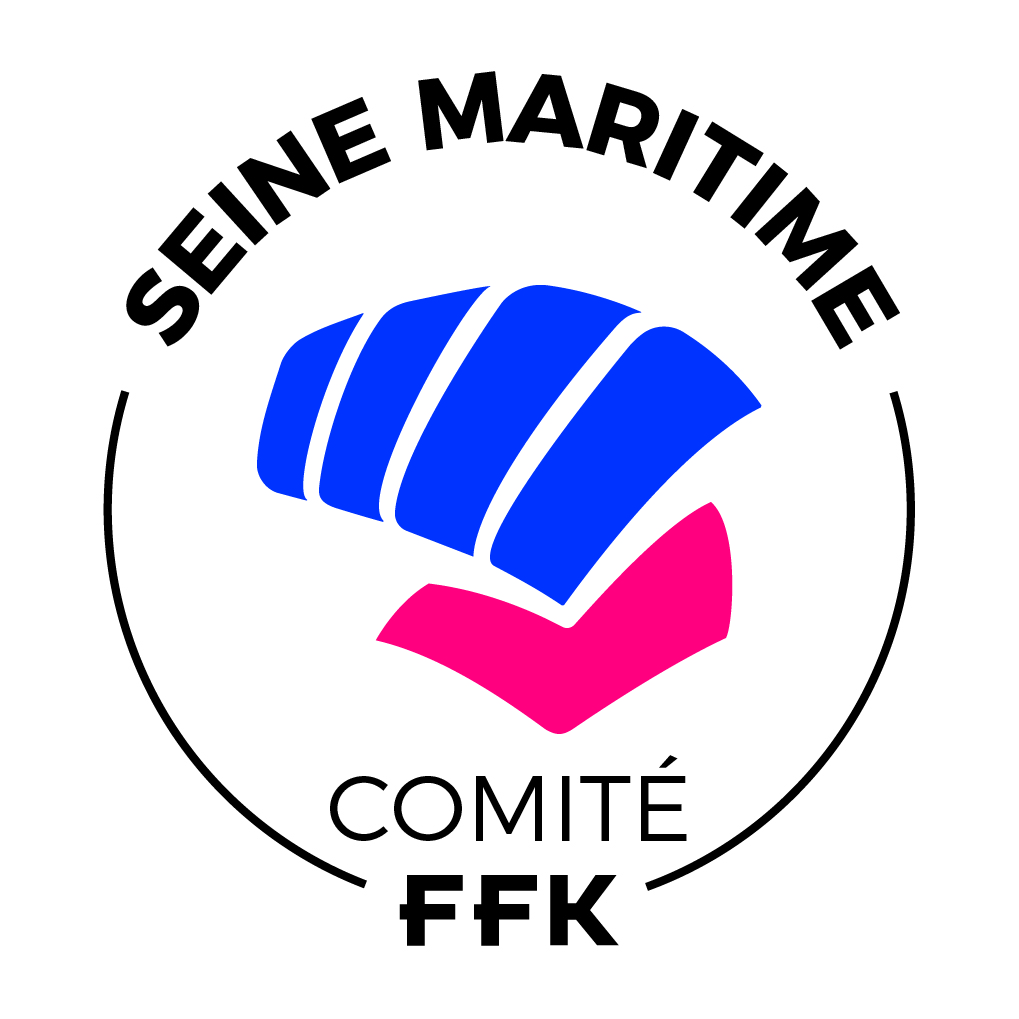 Aux Membres du Comité DirecteurP.J : 	Projet Procès-Verbal du Comité Directeur du 12 septembre 2020Cher(e)s ami(e)s,J’ai le plaisir de vous convier à la réunion du premier comité directeur, de cette nouvelle saison, qui se tiendra en Visio (ZOOM), le :Le samedi 16 octobre à 9h00Le lien pour vous connecter est le suivant :https://us02web.zoom.us/j/87476140766?pwd=RDdXbHlJWmt2UW1GWUxCZ1R4RjRCUT09(ID de réunion : 874 7614 0766 - Code secret : 540662)L’ordre du jour est le suivant :Adoption du procès-verbal du Comité Directeur du 12 septembre 2020 ;Point d’actualité - Evolutions fédéralesBilan des licences au 31 août 2021Cotisation fédérale 2021/2022Bilan des activités 2020/2021 (DTD)Présentation du budget réalisé au 31 août 2021 (Trésorier Général) ;Projet de budget 2021/2022 (Trésorier Général) ;Projet mutualisation emploi secrétaire Ligue/Comité 76 ;Point préparation AG Ordinaire du 20 octobre 2021 ;Questions diverses.Je vous prie de croire, Cher(e)s ami(e)s, en l’expression de mes sentiments les plus amicaux.Le PrésidentFrédéric BONNET